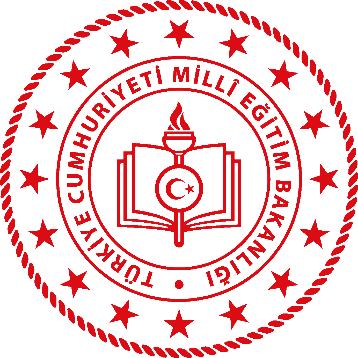 İMKB ETİMESGUT ORTAOKULU REHBERLİK SERVİSİ2020-2021 LİSELERE GEÇİŞ SINAVI ÖNCESİ BİLGİLENDİRME REHBERİSINAV BİLGİLERİ:* Merkezî Sınav, 06 Haziran 2021 Pazar günü yurt içi ve yurt dışı tüm sınav merkezlerinde Türkiye saati ile birinci oturum 09.30’da, ikinci oturum 11.30’da başlayacaktır.*Sözel alanda 50 sorudan oluşan birinci oturum 75 dakika, sayısal alanda 40 sorudan oluşan ikinci oturum 80 dakika olarak uygulanacaktır.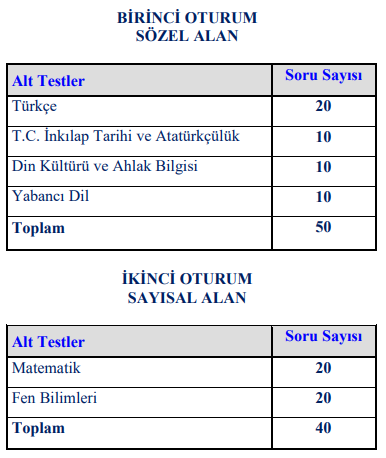 SINAVA GELİRKEN :* Kimlik kontrolleri ve salonlara yerleştirmenin zamanında yapılabilmesi için öğrenciler en geç saat 09.00’da sınava girecekleri binada hazır bulunacaktır. Öğrenciler sınava gelirken yanlarında geçerli kimlik belgesi (T.C. kimlik numaralı nüfus cüzdanı veya T.C. kimlik kartı veya geçerlilik süresi devam eden pasaport, yabancı uyruklu öğrenciler için İçişleri Bakanlığı Göç İdaresi Genel Müdürlüğü tarafından verilen resimli, mühürlü kimlik belgesi) ile en az iki adet koyu siyah ve yumuşak kurşun kalem, kalemtıraş ve leke bırakmayan yumuşak silgi bulunduracaktır. * Geçerli kimlik belgesi yanında olmayan öğrenciler sınava alınmayacaktır.*Öğrenciler, sınav salonlarına alınırken üzerlerinde kullanımı doktor raporu ile belirlenen hasta veya engellilere ait cihazlar (işitme cihazı, insülin pompası, şeker ölçüm cihazı ve benzeri) hariç, çanta, cüzdan, cep telefonu, telsiz, radyo, saat, bilgisayar, kamera ve benzeri iletişim araçları ile depolama kayıt ve veri aktarma cihazları, kablosuz iletişim sağlayan cihazlar ve kulaklık, kolye, küpe, bilezik, yüzük, broş ve benzeri eşyalar ile her türlü elektronik ve/veya mekanik cihazlar, databank sözlük, hesap makinesi, kâğıt, kitap, defter, not vb. dokümanlar, pergel, açıölçer, cetvel vb. araçlar, delici ve kesici aletlerle sınav binasına alınmayacaktır.*Öğrenciler sınav salonlarına bandajı çıkarılmış şeffaf pet şişe içerisinde su getirebileceklerdir.*Sınavın başlamasından itibaren ilk 15 dakika içerisinde sınav binasına gelen ve bina sınav komisyonunca sınava girmesi uygun olan öğrencilerin sınava katılmalarını sağlar. Bu öğrencilere ek süre verilmez.*Sınav giriş belgeniz, Milli Eğitim bakanlığı internet sitesinde yayınlanmıştır, oradan bakarak salon ve sıra numaranızı öğrenebilirsiniz. Bunun dışında sınav giriş belgeniz okulumuzda, sınava gireceğiniz salonda, size ait sırada hazır bekliyor olacaktır. Hangi salonda sınava gireceğiniz sınav sabahı okul bahçesinde size bildirilecek ve okul girişine asılacaktır.  *Salonunuza ulaşıp size ait sıraya oturduğunuzda sınav görevlileri sınav hakkında ki diğer detaylar konusunda bilgilendireceklerdir. Size ait cevap anahtarını teslim ettiklerinde bilgilerinizin doğruluğunu mutlaka kontrol ediniz.SINAV ÖNCESİ TAVSİYELER:Sınavda sergilenen yanlış stratejiler bir yıl boyunca sürdürülen çalışmadan verim alınamamasına da neden olabiliyor. Her yıl on binlerce öğrenci sınav anında doğru stratejileri uygulayamadığından sınavda istediği başarıyı yakalayamıyor, hak ettiği puana ulaşamıyor ya da sınav süresini verimli kullanamıyor. İşte bu nedenle aşağıda sıraladığımız Sınavda Kazandıran Stratejiler adaylar için büyük önem taşıyor:* Sınav saatine yakın kalkıp telaş-kaygı yaratmayın. Daha da erken kalkıp besleyici; enerji verici bir kahvaltı yapın. ( hafif bir müzik dinleyerek yapılması rahatlatabilir )*Sınavda gerekli belgeleri ve ihtiyaçları (iki kurşun kalem, silgi, kalemtraş, nüfus cüzdanı) alarak sınav yerine en geç 09.00’da orada olacak şekilde gidin. (Daha önce gitmeniz heyecanınızı artırabilir)*Sınavı başaracağınızı kendinize telkin edin. Ayrıca bu sınava bir tek siz girmiyorsunuz. Orada var olan diğer kişilerin durumu da sizinki gibidir.*Sınav başlamadan önce, tuvalet, su gibi ihtiyaçlarınızı karşılayın. Elinizi yüzünüzü yıkayın. Oturacağınız sırayı rahat edeceğiniz şekilde ayarlayın.*Sınavdan hemen önce bilgileri unutmuş ve beynini boşalmış gibi hissedebilirsin. İlgilenme, aldırma, bilgilerin hepsi olduğu yerde duruyor.*Sınava başlamadan önce 2-3 defa derin nefes al. Nefesi burnundan al, içinde bir müddet tut ve ağzından yavaşça bırak.*Sınavdan önceki günler, sınav gecesi ve sırana oturduğunda zihninde sınavı önceden yaşa; gözlerini kapatıp, kitapçıkların dağıtıldığını, kitapçık türünü cevap kağıdına kodladığını, soruları rahatlıkla çözebildiğini, uğraştıran soruları “Bekle beni, elimden kurtulamazsın, daha sonra dönüp seninle ilgileneceğim” diyerek ertelediğini ve daha sonra dönerek yanıtladığını, kodlamaları dikkatlice yaptığını ve sınavı başarı ile bitirdiğini hayal et.*Görevlilerce sınavda yapılacak açıklamaları iyi bir şekilde dinleyin, anlayamadığınız yerleri sorun.*Size verilecek olan cevap kâğıdıyla ilgili kodlamaları dikkatli ve eksiksiz olarak doldurun. Verilen cevap kâğıdının adınıza düzenlenip düzenlenmediğini, kitapçık türünü ve TC Kimlik numarasının size ait olup olmadığını kontrol edin.*En çok sevdiğiniz veya en iyi bildiğiniz testten başlamak faydalı olabilir. İlk önce kolay soruları yapmanız moralinizi arttıracaktır.*Zaman yetmez diye bir şey düşünmeyin. Çünkü size verilen toplam süre mutlaka soruların çözümlerine göre görevlilerce hesaplanarak belirlenmiştir. Herkes eşittir. Kimseye size verilenden fazla süre verilmiyor. Zaman yetmemesi soruların cevaplarını bilip bilmemeye, çabuk ya da geç bulmaya bağlıdır. O zaman şunlara dikkat etmelisiniz; - Soruyu dikkatlice okuyup anlamaya çalışın.- Esas olanın bildiklerinizi yakalamak olduğunu düşünün. Bir iki tekrarla anlayamadığınız, cevabını bulamadığınız soruya bırakıp sonraki soruya bakın. Böylelikle oyalanmamış olursunuz. Bildiklerinizi tam yaptıktan sonra mutlaka sınavın son saatlerinde artı zamanınız olacaktır. Atladığınız sorulara bu zamanda bakmanız avantajlı olacaktır.- İlk planda çözemediğiniz soruların yanına bazı şekiller yaparak atlayınız. Mesela; İlk hamlede çözemedim, ama konuyu biliyorum. Zaman alıcı soru, ama herhalde çözerim. Zor soru, herhalde çözemem.- Bunu yaptığınız takdirde sınavın sonlarına doğru, artan vakitte önce! ‘ li soruları, sonra? ’ li soruları, daha sonra da X’ li soruları çözmeye çalışınız.- Altı çizili veya koyu yazılı kelimeye dikkat edin.- Soru kökleri sorunun anlaşılmasında önemli yer tutar;“……….değildir?” , “……..yoktur?” , “…………beklenmez?” , “………olamaz?” , “……….en önemlidir?” gibi.Soruyu anlayamadığınız zaman önce soru kökünü sonra seçenekleri okuyun. Daha sonra da, seçeneklerin ışığında soruyu bütünüyle inceleyin.- Uzun sorulardan korkmayın çünkü bu tür sorular iyi açıklanmıştır. İçinde daha çok ipucu barındırır. “Uzun soru”, “zor soru” demek değildir.- Soruların zorluk dereceleri şöyledir; çok kolay % 10, kolay % 20, normal % 40 zor % 20, çok zor % 10 şeklindedir. Buna göre tüm soruları cevaplamaya bilirsiniz. Bu da doğaldır. Normal +kolay+çok kolay olan derecedeki soruları yapmanız demek soruların % 70’ini başarmanız demektir. ( zaten bilinen sorular kolay demektir. )- Sorulardaki şekil gibi şeyleri tekrar çizerek zaman kaybetmeyin.- Sınav sırasındaki dikkatiniz dağılabilir. Soruyu tekrar okumak yerine dikkatinizi toplamak için kalemi bir süre bırakıp 10-15 sn. dinlenin. (derin nefes alma, gözleri kapama gibi )*İlk doğru gördüğünüz seçeneği hemen işaretlemeyin, tüm seçenekleri okuyun. Çünkü en doğrunun istendiği bir soru ise ilk seçtiğiniz ne kadar doğru olsa da en doğru olmayabilir.*İşaretleme yaptığınız cevap bölümünün çözdüğünüz testle aynı olduğundan emin olun. Örneğin Türkçe sorularının yanıtlarının cevap kâğıdında matematik bölümüne kodlanmaması gibi*Cevap kâğıdının doğru yerlerine, kaydırma yapmadan kodlama yapın. Bunun için soru kitapçığındaki her sayfa için şu işlemi yapın;Önce o sayfadaki soruların cevaplarını soru kitapçığı üzerinde işaretleyin, sonra o sayfadaki sorular bitince cevapları cevap kâğıdına topluca işaretleyin. Sonra da bir sonraki sayfada yer alan sorulara bakın. Yani kodlamalarınızı sayfa sayfa yapınız…(Bu bir tavsiyedir, sizin işaretleme ve test çözme alışkanlığınız nasılsa sınavda da aynı şekilde yapmanız daha iyi olur )*Art arda aynı şıkkı 4’ten fazla işaretlediyseniz cevaplarınızı bir daha kontrol ediniz. Sınavlarda doğru seçenekler genellikle eşit olarak dağıtılır. Ancak doğru şıklar belli bir sıra takip etmez.*Çözemediğiniz sorularla moralinizi bozmayınız. Moralinizi bozduğunuzda diğer sorular çözerken konsantrasyon sorunu yaşayabileceğinizi unutmayın.*Yanlış cevapların, doğrulardan götüreceğini hepiniz biliyorsunuz. Bu nedenle kesinlikle bilmediklerinizi bir takım oyunlarla ( kura çekme gibi ) işaretlemeyin. Ancak, emin olmadığınız sorular için önce doğru olmayan şıkları eleyin. Yanlış şıkları elemek işinizi kolaylaştırabilir. En az iki seçeneğe indirgediğinizde doğruyu bulmanın daha kolay olacağını bilin. Bir soruda yer alan doğruyu bulma ihtimali 4´ te 1’ dir. Demek ki rasgele işaretleyerek yanlışı bulmak daha kolay.*Sayısal sorularda mutlaka işlem yapınız.*Sınav esnasında denemelerde takip ettiğiniz test sıralamasını takip edin. “Bir de şunu deneyeyim” diye maceraya atılmayın.*Cevabı hatırlayamadığınızda telaşlanmayınız. İşaret koyarak bir diğer teste geçerken bilip de hatırlayamadığınız soruya tekrar bakın. Yine hatırlayamazsanız vaktiniz kaldığında sınav sonunda geri döneceksiniz.*Bir testten diğer bir teste geçerken zihninizi ve bedeninizi dinlendiriniz. Gözlerinizi kapatarak derin nefes alabilir ve bu testin çok iyi geçeceği telkinlerinde bulunabilirsiniz.*Sınav süresince moraliniz bozulduğunda, konsantrasyonunuz dağıldığında ve yorgunluk hissettiğinizde nefes egzersizi yapabilirsiniz. Bunun için 10-15 saniye arkanıza rahatça yaslanarak burnunuzdan derince nefes alın ve aldığınız nefesi bir miktar içinizde tutarak ağzınızdan yavaşça verin.*Sınavdan 2-3 gün önce çalışmayı bırakmanıza gerek yok. Sadece son gün zor yeni bir konu öğrenmeyin. Çok yoğun çalışmamak koşulu ile sınavdan bir gün önce bazı konuların tekrarını yapabilirsin.*Sınav bitiminden kısa bir süre önce hızlıca kodlamalarınızı kontrol edebilirsinizBÜTÜN ÖĞRENCİLERİMİZE BAŞARILAR DİLERİZ. BU SINAV GİBİ EĞİTİM HAYATINIZDA DAHA PEK ÇOK GİRECEĞİNİZ SINAV OLACAK, HİÇ BİR SINAVI SON ŞANSINIZ OLARAK GÖRMEMEYE ÇALIŞIN, SINAVLARDA ÇOK ÇALIŞAN KADAR SAKİNLİĞİNİ KORUYABİLEN ÖĞRENCİLERİN BAŞARILI OLDUĞUNU AKLINIZDA TUTUN…SINAV ANINDA  VEYA OTURUM ARASINDA BAHÇEDEYKEN SINAVI KÖTÜ GEÇMİŞ, BEKLEDİĞİ PERFORMANSI GÖSTEREMEMİŞ BU YÜZDEN AĞLAYAN ÜZÜLEN ARKADAŞIN OLABİLİR, BU SENDE OLABİLİRSİN.STRESE  KAPILMAK VE KONTOLÜ KAYBETMEK YERİNE KENDİNE YADA ARKADAŞINA ŞU ANDAN İTİBAREN NEYİ DEĞİŞTİRİLEBİLİRİM,ELİMDE YAPABİLECEĞİM NE VAR DÜŞÜNCESİNİ DİLE GETİREBİLİRSİN.KÖTÜ GEÇEN ZAMANI ARTIK GERİ ALMAK,DEĞİŞTİRMEK MÜMKÜN DEĞİL BUNUNLA BİRLİKTE ÖNÜNDE SENİ BEKLEYEN ZAMANDA HALA BİRŞEYLERİ DEĞİŞTİRME GÜCÜNÜN OLDUĞUNU HATIRLAMAK VE HATIRLATMAK FAYDALI OLACAKTIR.TUNCAY KUTLUİMKB Süvari Ortaokulu Rehber Öğretmeni